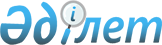 Об установлении квоты рабочих мест для лиц, состоящих на учете службы пробации уголовно-исполнительной инспекции, а также лиц, освобожденных из мест лишения свободы и несовершеннолетних выпускников интернатных организаций
					
			Утративший силу
			
			
		
					Постановление акимата Мендыкаринского района Костанайской области от 19 ноября 2012 года № 334. Зарегистрировано Департаментом юстиции Костанайской области 14 декабря 2012 года № 3940. Утратило силу постановлением акимата Мендыкаринского района Костанайской области от 20 мая 2016 года № 85      Сноска. Утратило силу постановлением акимата Мендыкаринского района Костанайской области от 20.05. 2016 № 85 (вводится в действие со дня подписания).

      В соответствии подпунктами 5-5), 5-6) статьи 7 Закона Республики Казахстан от 23 января 2001 года "О занятости населения" акимат Мендыкаринского района ПОСТАНОВЛЯЕТ:

      1. Установить квоту рабочих мест для лиц, состоящих на учете службы пробации уголовно-исполнительной инспекции, а также лиц, освобожденных из мест лишения свободы, в размере одного процента от общей численности рабочих мест на предприятиях Мендыкаринского района.

      2. Установить квоту рабочих мест для несовершеннолетних выпускников интернатных организаций, в размере одного процента от общей численности рабочих мест на предприятиях Мендыкаринского района.

      3. Признать утратившим силу постановление акимата Мендыкаринского района от 22 ноября 2010 года № 388 "Об установлении квоты рабочих мест для лиц, освобожденных из мест лишения свободы и для несовершеннолетних выпускников интернатных организаций в Мендыкаринском районе" (зарегистрированное в Реестре государственной регистрации нормативных правовых актов за № 9-15-139, опубликовано 30 декабря 2010 года в газете "Мендіқара үні").

      4. Контроль за исполнением настоящего постановления возложить на заместителя акима района Абдикаликова А. А.

      5. Настоящее постановление вводится в действие по истечении десяти календарных дней после дня его первого официального опубликования.



      СОГЛАСОВАНО

      Начальник

      государственного учреждения

      "Отдел занятости и социальных

      программ Мендыкаринского района"

      ____________________ В. Гребенюк


					© 2012. РГП на ПХВ «Институт законодательства и правовой информации Республики Казахстан» Министерства юстиции Республики Казахстан
				
      Аким района

Н. Денинг
